                                                  OKULUMUZUN TARİHÇESİ             Okulumuz Antalya- Muratpaşa ilçesi Varlık mahallesi 100.yıl caddesi 177 sokak no:17 de bulunmakta olup Antalya´lı Hayırsever İş Adamı Mustafa Ege Ve Eşi Meryem Ege Adına Çocukları Tarafından 1998 Yılında 24 Derslikli Olarak Yaptırılmıştır.Aynı Yıl Milli Eğitim Bakanlığına Hibe Edilerek 1998-1999 Eğitim Ve Öğretim Yılı Başında Eğitim Öğretime Açılmıştır. Resmi Açılışı o zamanki Cumhurbaşkanımız Sayın Süleyman DEMİREL Tarafından  20 EKİM 1998´ de yapılmıştır. Açıldığı yıllarda okulda İkili Öğretim Yapılmıştır. Okulumuz İlk mezunlarını 2000-2001 Öğretim yılında vermiştir Okulumuzun Adı  24.05.2013 Tarih ve 1094666 Sayılı Valilik Oluru İle 12 Yıllık Zorunlu Eğitim Kapsamında 2013 - 2014 Eğitim Öğretim Yılından Geçerli Olarak Meryem Mustafa Ege Ortaokulu Olarak Değiştirilmiştir.11.08.2015 tarih ve 7934746 sayılı valilik oluru ile 2015-2016 öğretim yılından geçerli olarak  ikili eğitimden normal eğitime geçmiş olup bu öğretim yılı sonunda ilkokuldan ortaokula geçiş sürecini tamamlamıştır.2016-2017 öğretim yılında tamamen ortaokul olarak hizmet vermeye başlamıştır.                                             OKULUMUZUN  1998 YILINDA AÇILIŞ TÖRENİ 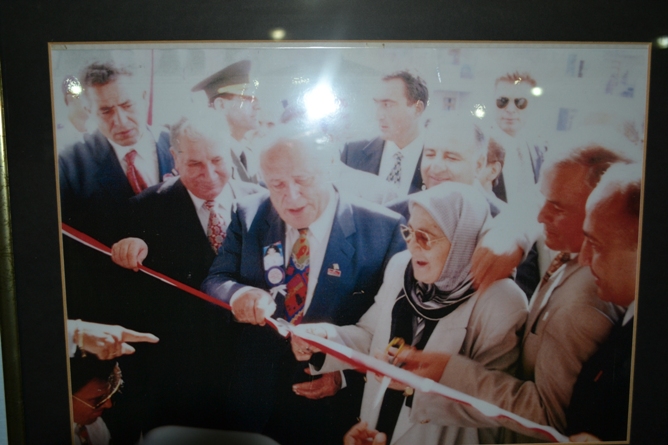 